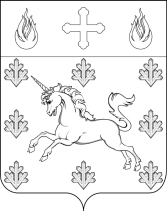 АДМИНИСТРАЦИЯПОСЕЛЕНИЯ СОСЕНСКОЕПОСТАНОВЛЕНИЕ_____16.04.2018_____№_____01-09-13/8_____О представлении гражданами, претендующими на замещение должностей муниципальной службы, и муниципальными служащими Администрации поселения Сосенское сведений о доходах, расходах, об имуществе и обязательствах имущественного характераРуководствуясь федеральными законами от 25.12.2008 г. № 273-ФЗ                                                "О противодействии коррупции", от 02.03.2007 г. № 25-ФЗ "О муниципальной службе в Российской Федерации", от 03.12.2012 г. № 230-ФЗ "О контроле за соответствием расходов лиц, замещающих государственные должности, и иных лиц их доходам", законами г. Москвы от 22.10.2008 г. № 50 "О муниципальной службе в городе Москве", от 17.12.2014 г. № 64                 "О мерах по противодействию коррупции в городе Москве", указами Мэра Москвы от 07.09.2009 г. № 65-УМ "О представлении сведений о доходах, об имуществе и обязательствах имущественного характера и порядке их опубликования", от 17.10.2012 г. № 70-УМ                          "О проверке достоверности и полноты сведений, представляемых гражданами, претендующими на замещение должностей муниципальной службы в городе Москве, муниципальными служащими в органах местного самоуправления в городе Москве, и соблюдения муниципальными служащими органов местного самоуправления в городе Москве требований к служебному поведению", Уставом поселения Сосенское, ПОСТАНОВЛЯЮ:1. Утвердить:1.1. Положение о представлении гражданами, претендующими на замещение должностей муниципальной службы, и муниципальными служащими Администрации поселения Сосенское сведений о доходах, расходах, об имуществе и обязательствах имущественного характера (приложение 1). 1.2. Перечень должностей муниципальной службы в Администрации поселения Сосенское, при назначении на которые и при замещении которых граждане обязаны предоставлять сведения о доходах, расходах, об имуществе и обязательствах имущественного характера, а так же сведения о доходах, об имуществе и обязательствах имущественного характера своей супруги (супруга) и несовершеннолетних детей (приложение 2).2. Признать утратившим силу:- Постановление Администрации поселения Сосенское от 12.01.2015 г. № 01-09-01/5 «Об утверждении формы справки о доходах, расходах, об имуществе и обязательствах имущественного характера».- Постановление Администрации поселения Сосенское от 30.10.2015 г. № 01-09-47/5 «О внесении изменений в постановление администрации поселения Сосенское от               12.01.2015 г. № 01-09-01/5 «Об утверждении формы справки о доходах, расходах, об имуществе и обязательствах имущественного характера».- Постановление Администрации поселения Сосенское от 18.11.2015 г. № 01-09-60/5 «О проверке достоверности и полноты сведений, представляемых гражданами, претендующими на замещение должностей муниципальной службы в администрации поселения Сосенское и муниципальными служащими администрации поселения Сосенское, и соблюдения муниципальными служащими администрации поселения Сосенское требований к служебному поведению». 3. Данное Постановление вступает в силу с 01.05.2018 г.4. Сектору муниципальной службы и кадров Администрации поселения Сосенское   ознакомить муниципальных служащих Администрации поселения Сосенское с данным Постановлением.5. Опубликовать данное Постановление в газете «Сосенские вести» и разместить на официальном сайте органов местного самоуправления поселения Сосенское в информационно-телекоммуникационной сети «Интернет».6. Контроль за выполнением данного Постановления возложить на заместителя главы администрации поселения Сосенское Линник И.К.Глава администрации поселения Сосенское 	                                              Т.Ю. Тараканова Приложение 1 к Постановлению администрации поселения Сосенскоеот 16.04.2018 г. № 01-09-13/8Положениео представлении гражданами, претендующими на замещение должностей муниципальной службы, и муниципальными служащими Администрации поселения Сосенское сведений о доходах, расходах, об имуществе и обязательствах имущественного характера1. Настоящим Положением определяется порядок представления:1) гражданами, претендующими на замещение должностей муниципальной службы в Администрации поселения Сосенское (далее – должности муниципальной службы), сведений о своих доходах, об имуществе и обязательствах имущественного характера, а также сведения о доходах, об имуществе и обязательствах имущественного характера своих супруг (супругов) и несовершеннолетних детей (далее – сведения гражданина о доходах, об имуществе и обязательствах имущественного характера);2) муниципальными служащими Администрации поселения Сосенское (далее – муниципальными служащими) сведений о доходах, расходах, об имуществе и обязательствах имущественного характера, а также сведений о доходах, расходах, об имуществе и обязательствах имущественного характера своих супруги (супруга) и несовершеннолетних детей (далее – сведения муниципального служащего о доходах, расходах, об имуществе и обязательствах имущественного характера).1.1. Настоящее Положение не определяет порядок представления гражданами, претендующими на замещение должности главы администрации по контракту, и лицом, замещающим указанную должность сведения о своих доходах, расходах, об имуществе и обязательствах имущественного характера, а также сведения о доходах, расходах, об имуществе и обязательствах имущественного характера своих супруг (супругов) и несовершеннолетних детей.Граждане, претендующие на замещение должности главы администрации по контракту, и лицо, замещающее указанную должность, представляют сведения о своих доходах, расходах, об имуществе и обязательствах имущественного характера, а также сведения о доходах, расходах, об имуществе и обязательствах имущественного характера своих супруг (супругов) и несовершеннолетних детей Мэру Москвы в порядке, установленном Законом города Москвы от 17 декабря 2014 года № 64 "О мерах по противодействию коррупции в городе Москве" и Указом Мэра Москвы от 2 марта 2018 № 10-УМ "Об утверждении Порядка представления лицами, замещающими муниципальные должности в городе Москве, должность главы администрации внутригородского муниципального образования в городе Москве по контракту, гражданами, претендующими на замещение указанных должностей, сведений о доходах, расходах, об имуществе и обязательствах имущественного характера и проведения проверки достоверности и полноты указанных сведений и внесении изменений в правовые акты города Москвы".2. Обязанность представлять сведения, установленные настоящим Положением, возлагается на гражданина, претендующего на замещение должности муниципальной службы (далее – гражданин), и на муниципального служащего, замещавшего по состоянию на 31 декабря отчетного года должность муниципальной службы, предусмотренную перечнем должностей, утвержденным Постановлением Администрации поселения Сосенское (далее – муниципальный служащий).3. Гражданин при назначении на должность муниципальной службы, представляет:а) сведения о своих доходах, полученных от всех источников (включая доходы по прежнему месту работы или месту замещения выборной должности, пенсии, пособия, иные выплаты) за календарный год, предшествующий году подачи документов для замещения должности муниципальной службы, а также сведения об имуществе, принадлежащем ему на праве собственности, и о своих обязательствах имущественного характера по состоянию на первое число месяца, предшествующего месяцу подачи документов для замещения должности муниципальной службы (на отчетную дату);б) сведения о доходах супруги (супруга) и несовершеннолетних детей, полученных от всех источников (включая заработную плату, пенсии, пособия, иные выплаты) за календарный год, предшествующий году подачи гражданином документов для замещения должности муниципальной службы, а также сведения об имуществе, принадлежащем им на праве собственности, и об их обязательствах имущественного характера по состоянию на первое число месяца, предшествующего месяцу подачи гражданином документов для замещения должности муниципальной службы (на отчетную дату).4. Муниципальный служащий ежегодно, не позднее 30 апреля года, следующего за отчетным, представляет:а) сведения о своих доходах, полученных за отчетный период (с 1 января по 31 декабря) от всех источников (включая денежное содержание, пенсии, пособия, иные выплаты), а также сведения об имуществе, принадлежащем ему на праве собственности, и о своих обязательствах имущественного характера по состоянию на конец отчетного периода;б) сведения о доходах супруги (супруга) и несовершеннолетних детей, полученных за отчетный период (с 1 января по 31 декабря) от всех источников (включая заработную плату, пенсии, пособия, иные выплаты), а также сведения об имуществе, принадлежащем им на праве собственности, и об их обязательствах имущественного характера по состоянию на конец отчетного периода;в) сведения о своих расходах, а также о расходах своих супруги (супруга) и несовершеннолетних детей по каждой сделке по приобретению земельного участка, другого объекта недвижимости, транспортного средства, ценных бумаг, акций (долей участия, паев в уставных (складочных) капиталах организаций), совершенной им, его супругой (супругом) и (или) несовершеннолетними детьми в течение календарного года, предшествующего году представления сведений (далее – отчетный период), если общая сумма таких сделок превышает общий доход данного лица и его супруги (супруга) за три последних года, предшествующих отчетному периоду, и об источниках получения средств, за счет которых совершены эти сделки.5. Сведения, установленные настоящим Положением, предоставляются гражданами и муниципальными служащими по утвержденной Президентом Российской Федерации форме справки в Сектор муниципальной службы и кадров Администрации поселения Сосенское (далее – кадровая служба).6. В случае если гражданин или муниципальный служащий обнаружили, что в представленных ими в кадровую службу сведениях о доходах, расходах, об имуществе и обязательствах имущественного характера не отражены или не полностью отражены какие-либо сведения либо имеются ошибки, они вправе представить уточненные сведения в следующем порядке:1) гражданин – в течение одного месяца со дня представления сведений в соответствии с пунктом 3 настоящего Положения;2) муниципальный служащий – в течение одного месяца после окончания срока, указанного в пункте 4 настоящего Положения.7. В случае непредставления по объективным причинам муниципальным служащим сведений о доходах, расходах, об имуществе и обязательствах имущественного характера супруги (супруга) и несовершеннолетних детей данный факт подлежит рассмотрению на комиссии по соблюдению требований к служебному поведению муниципальных служащих и урегулированию конфликта интересов в Администрации поселения Сосенское (далее – комиссия).Заявление о невозможности по объективным причинам представить сведения о доходах, расходах, об имуществе и обязательствах имущественного характера своих супруги (супруга) и несовершеннолетних детей (далее – заявление) подается муниципальным служащим в кадровую службу одновременно с представлением муниципальным служащим сведений, предусмотренных пунктом 4 настоящего Положения.Поступившее заявление ставится на учет кадровой службой, и направляется председателю комиссии в 3-дневный срок со дня его получения.Председатель комиссии при поступлении к нему заявления организует его рассмотрение комиссией в соответствии с Положением о комиссии, утвержденным решением Совета депутатов поселения Сосенское. 8. Проверка достоверности и полноты сведений, представленных в соответствии с настоящим Положением гражданином и муниципальным служащим, осуществляется в соответствии с законодательством Российской Федерации, нормативными правовыми актами города Москвы.9. Сведения, представляемые в соответствии с настоящим Положением гражданином и муниципальным служащим, являются сведениями конфиденциального характера, если федеральным законом они не отнесены к сведениям, составляющим государственную тайну.10. Сведения муниципального служащего о доходах, об имуществе и обязательствах имущественного характера, а также сведения об источниках получения муниципальным служащим средств, за счет которых совершены сделки (совершена сделка) по приобретению земельного участка, другого объекта недвижимости, транспортного средства, ценных бумаг, акций (долей участия, паев в уставных (складочных) капиталах организаций), если общая сумма таких сделок превышает общий доход муниципального служащего, и его супруги (супруга) за три последних года, предшествующих отчетному периоду, размещаются на официальном сайте органов местного самоуправления поселения Сосенское в информационно-телекоммуникационной сети «Интернет» и предоставляются средствам массовой информации для опубликования в порядке, установленном Постановлением Администрации поселения Сосенское.11. Сведения, представленные в соответствии с настоящим Положением гражданином при назначении на должность муниципальной службы, а также представляемые муниципальным служащим ежегодно, и информация о результатах проверки достоверности и полноты этих сведений приобщаются к личному делу муниципального служащего.12. Сведения о доходах, об имуществе и обязательствах имущественного характера, представленные гражданином в соответствии с настоящим Положением, в случае не поступления данного гражданина на муниципальную службу в дальнейшем не могут быть использованы и подлежат уничтожению, либо возвращаются ему по его письменному заявлению вместе с другими документами.13. В случае непредставления или представления заведомо ложных сведений о доходах, расходах, об имуществе и обязательствах имущественного характера гражданин не может быть назначен на должность муниципальной службы, а муниципальный служащий освобождается от должности муниципальной службы или подвергается иным видам ответственности в соответствии с законодательством Российской Федерации.14. Муниципальные служащие, в должностные обязанности которых входит работа со сведениями о доходах, расходах, об имуществе и обязательствах имущественного характера, виновные в их разглашении или использовании в целях, не предусмотренных законодательством Российской Федерации, несут ответственность в соответствии с законодательством Российской Федерации.Приложение 2 к Постановлению администрации поселения Сосенскоеот 16.04.2018 г. № 01-09-13/8Перечень должностей муниципальной службы в Администрации поселения Сосенское, при назначении на которые и при замещении которых граждане обязаны предоставлять сведения о доходах, расходах, об имуществе и обязательствах имущественного характера, а также сведения о доходах, об имуществе и обязательствах имущественного характера своей супруги (супруга) и несовершеннолетних детейГлава Администрации поселения Сосенское.Заместитель главы Администрации поселения Сосенское.Начальник отдела Администрации поселения Сосенское.Заместитель начальника отдела Администрации поселения Сосенское.Заведующий сектором Администрации поселения Сосенское.Заведующий сектором в составе отдела Администрации поселения Сосенское.Главный специалист Администрации поселения Сосенское.Ведущий специалист Администрации поселения Сосенское.Специалист 1 категории Администрации поселения Сосенское. 